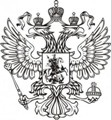 ФЕДЕРАЛЬНАЯ СЛУЖБА ГОСУДАРСТВЕННОЙ СТАТИСТИКИ (РОССТАТ)‗‗‗‗‗‗‗‗‗‗‗‗‗‗‗‗‗‗‗‗‗‗‗‗‗‗‗‗‗‗‗‗‗‗‗‗‗‗‗‗‗‗‗‗‗‗‗‗‗‗‗‗‗‗‗‗‗‗‗‗‗‗‗‗‗‗‗‗‗‗‗‗‗‗‗‗‗ТЕРРИТОРИАЛЬНЫЙ ОРГАН ФЕДЕРАЛЬНОЙ СЛУЖБЫГОСУДАРСТВЕННОЙ СТАТИСТИКИ ПО КУРСКОЙ ОБЛАСТИ (КУРСКСТАТ)РОССИЯ, 305000, г. Курск, ул. Урицкого, д. 5, тел. (4712) 70-20-02, факс (4712) 70-20-09http://kurskstat.gks.ru; stkursk@kursknet.ru‗‗‗‗‗‗‗‗‗‗‗‗‗‗‗‗‗‗‗‗‗‗‗‗‗‗‗‗‗‗‗‗‗‗‗‗‗‗‗‗‗‗‗‗‗‗‗‗‗‗‗‗‗‗‗‗‗‗‗‗‗‗‗‗‗‗‗‗‗‗‗‗‗‗‗‗‗29 июля 2019г.                                                                                                             ПРЕСС-РЕЛИЗО ценах на рынке жилья Курской области(II квартал 2019г.)Наблюдение за уровнем цен на рынке жилья Курской области ведется по выборочному кругу организаций, осуществляющих операции с недвижимостью. В нем участвуют как вновь построенные квартиры, так и квартиры функционирующего жилого фонда, среднего (типовые)  и  улучшенного качества,  как с отделкой, так и без нее. Наблюдаемые квартиры различаются также по типу домов: крупнопанельные и крупноблочные, кирпичные, монолитные, в том числе монолитно-кирпичные. По данным Курскстата на конец второго квартала 2019 года средняя цена  1 кв. метра общей площади квартир по Курской области  на первичном рынке жилья составила  41514 руб., на вторичном – 41415 руб. За первое полугодие 2019 года средняя цена 1 кв. метра общей площади квартир на первичном  рынке жилья увеличилась на 4.6%,  на вторичном – на 2.4%.‗‗‗‗‗‗‗‗‗‗‗‗‗‗‗‗‗‗‗‗‗‗‗‗‗‗‗‗‗‗‗‗‗‗‗‗‗‗‗‗‗‗‗‗‗‗‗‗‗‗‗‗‗‗‗‗‗‗‗‗‗‗‗‗‗‗‗‗‗‗‗‗‗‗‗‗При использовании материалов Территориального органа Федеральной службы государственной статистики по Курской области в официальных, учебных или научных документах, а также в средствах массовой информации ссылка на источник обязательна!Смахтина Анна Владимировна+7 (4712) 70-20-12